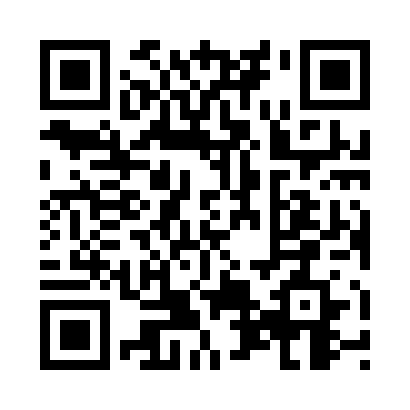 Prayer times for Aristotle, New York, USAMon 1 Jul 2024 - Wed 31 Jul 2024High Latitude Method: Angle Based RulePrayer Calculation Method: Islamic Society of North AmericaAsar Calculation Method: ShafiPrayer times provided by https://www.salahtimes.comDateDayFajrSunriseDhuhrAsrMaghribIsha1Mon3:555:391:165:198:5310:372Tue3:565:401:165:208:5210:363Wed3:575:411:165:208:5210:364Thu3:585:411:175:208:5210:355Fri3:585:421:175:208:5210:356Sat3:595:421:175:208:5110:347Sun4:005:431:175:208:5110:338Mon4:015:441:175:208:5110:339Tue4:025:441:175:208:5010:3210Wed4:045:451:185:208:5010:3111Thu4:055:461:185:208:4910:3012Fri4:065:471:185:208:4910:2913Sat4:075:481:185:208:4810:2814Sun4:085:481:185:208:4710:2715Mon4:095:491:185:208:4710:2616Tue4:115:501:185:198:4610:2517Wed4:125:511:185:198:4510:2418Thu4:135:521:185:198:4510:2319Fri4:155:531:185:198:4410:2220Sat4:165:541:185:198:4310:2021Sun4:175:541:195:198:4210:1922Mon4:195:551:195:188:4110:1823Tue4:205:561:195:188:4010:1624Wed4:215:571:195:188:3910:1525Thu4:235:581:195:188:3810:1426Fri4:245:591:195:178:3710:1227Sat4:266:001:195:178:3610:1128Sun4:276:011:195:178:3510:0929Mon4:286:021:195:168:3410:0830Tue4:306:031:185:168:3310:0631Wed4:316:041:185:168:3210:05